ASSOCIATION OF AFRICAN AVIATION TRAINING ORGANIZATIONS (AATO) CONFERENCE(Nairobi, Kenya, 2-4 April 2012)REGISTRATION FORM Please provide all the requested information and return by fax or email to: Fax: +254 20 762 3028 or E-mail: icaoafiplan@icao.unon.org Bottom of FormInternational Civil Aviation Organization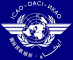 First Name (in full)Surname (in full)DesignationCountryOrganizationAddress TelephoneFaxEmail :Hotel Reservation